Историко-этнографический музей 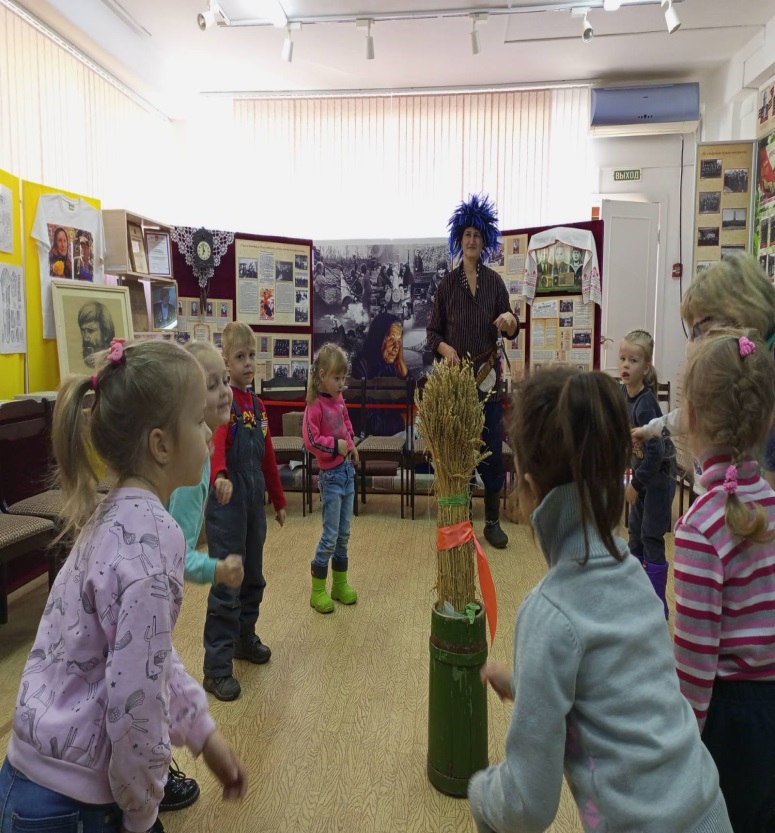 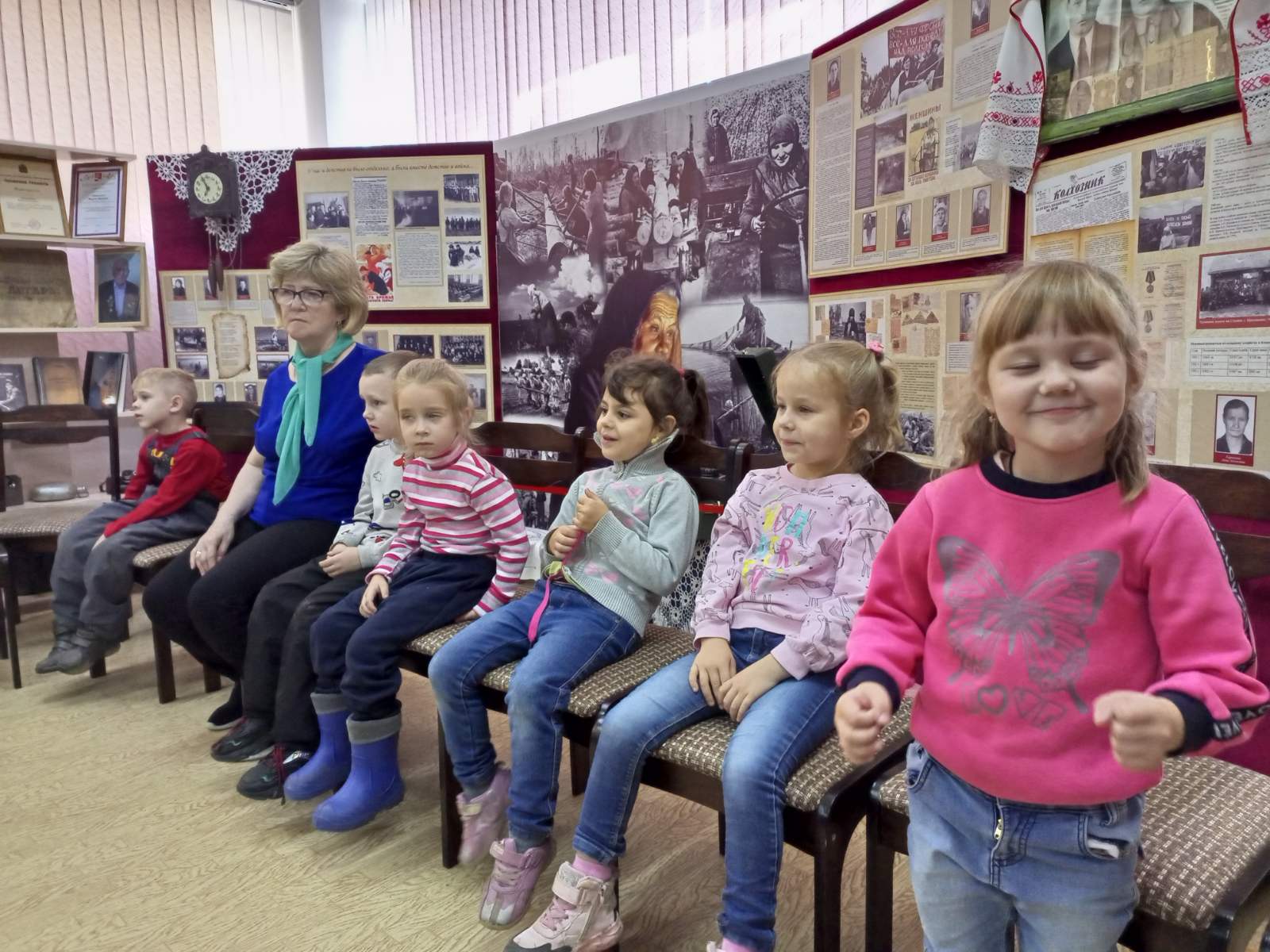 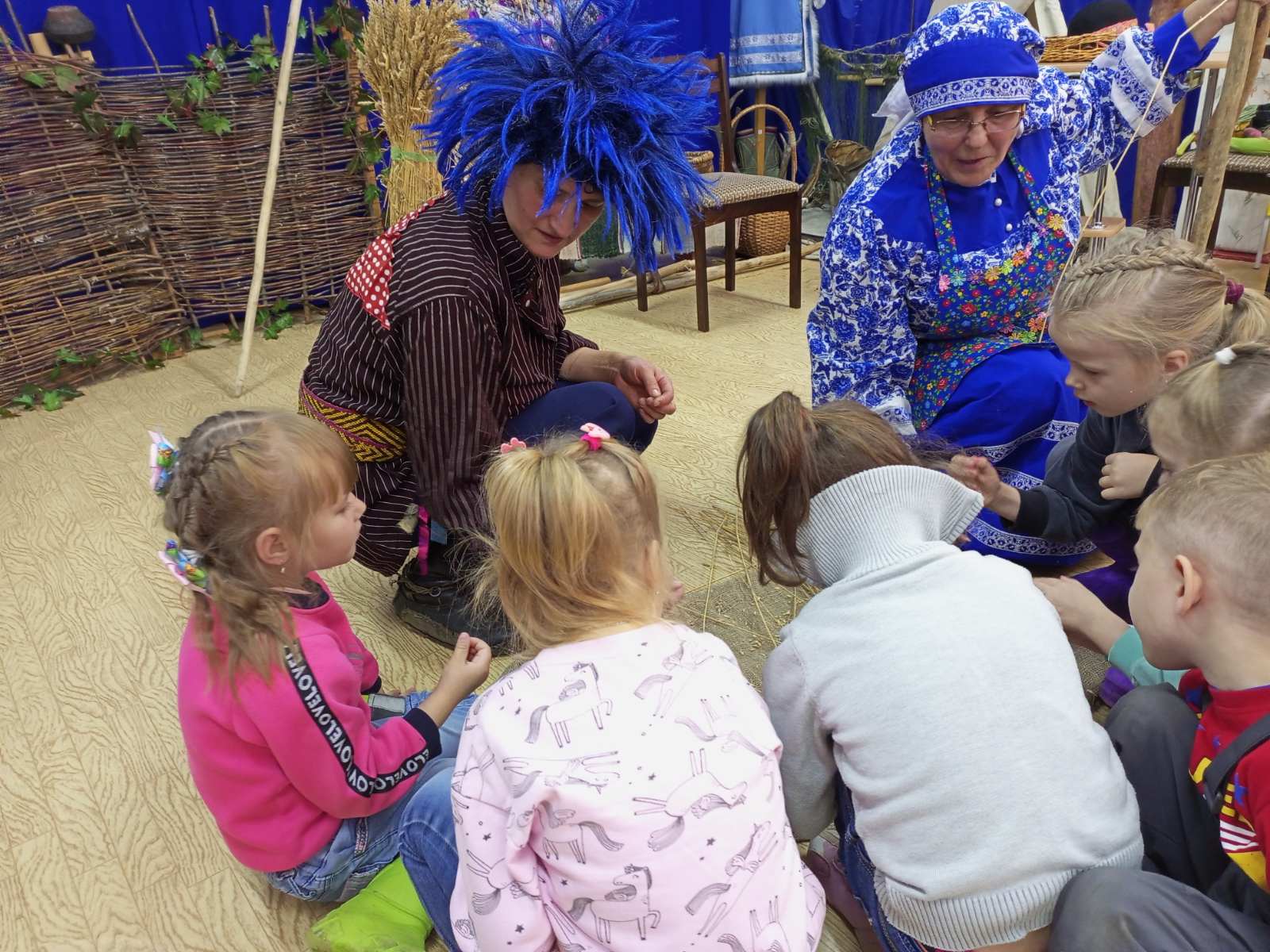 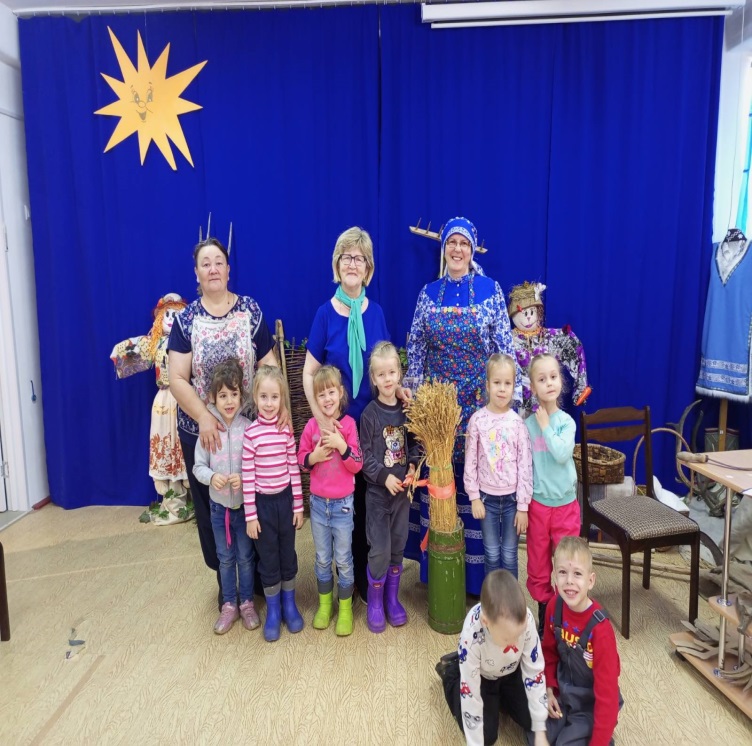 ……..